А Н О Н С 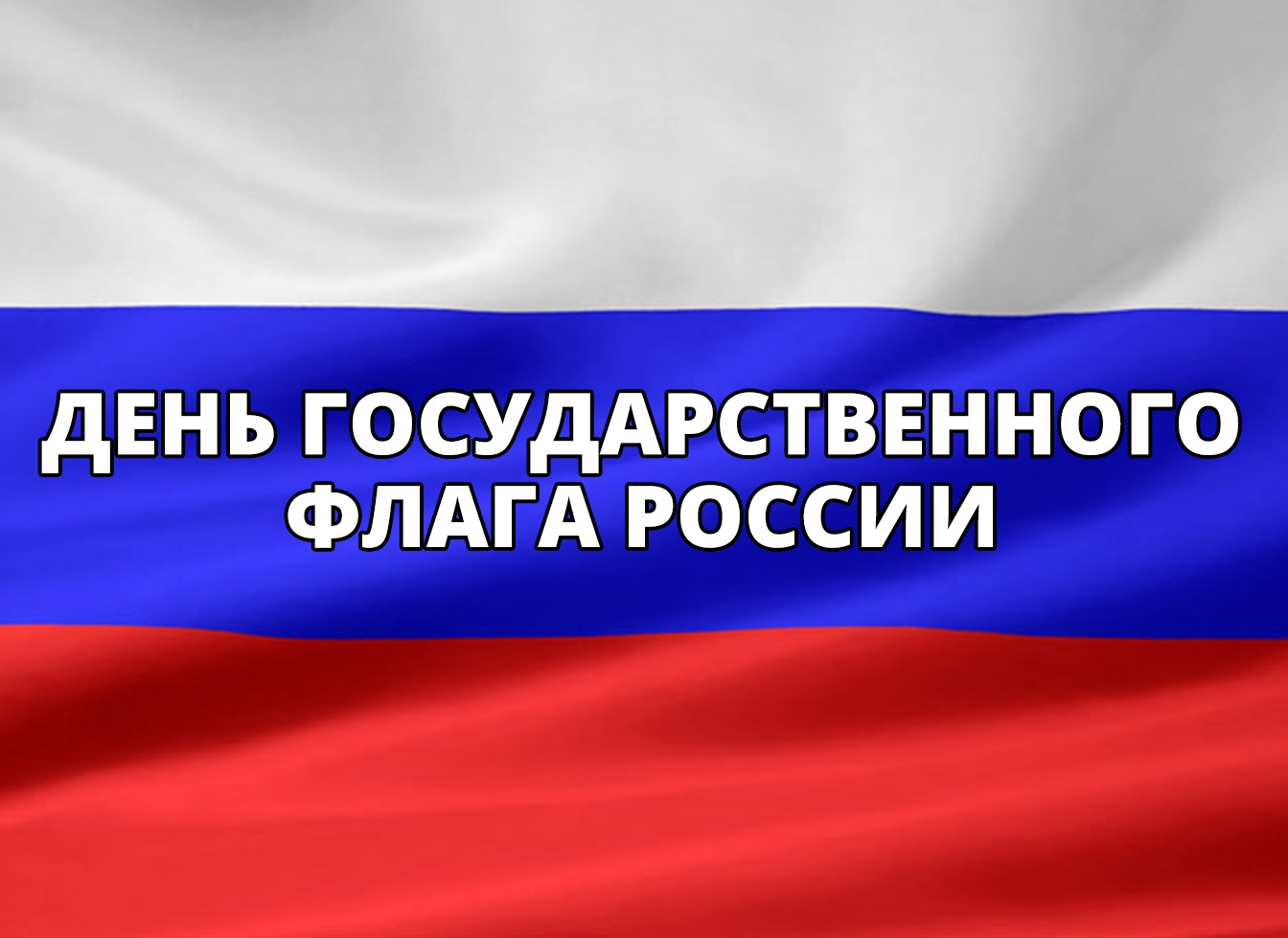 МАУК «СДК «Гротеск»с. п. Верхнеказымскийна август 2019 г.№ДатаНаименованиемероприятияМестопроведенияОтветственный1.Культурно - досуговые мероприятия для детей до 14 лет 1.Культурно - досуговые мероприятия для детей до 14 лет 1.Культурно - досуговые мероприятия для детей до 14 лет 1.Культурно - досуговые мероприятия для детей до 14 лет 1.Культурно - досуговые мероприятия для детей до 14 лет 1.03.08.1914.00ч.Дискотека «Веселуха»ДискозалКладов М.А.2.06.08.1911.00ч.Кинопоказ Концертный залКладов М.А.3.09.08.1915.00ч.Развлекательная программа, посвященная Дню коренных малочисленных народов Мира «Дети народов Мира»Площадь ДККладова А.Н.4.13.08.1911.00ч.Кинопоказ Концертный залКладов М.А.5.16.08.1915.00ч.Викторина о русских традициях «Красному гостю красное место»ДискозалВойтова А.А.6.17.08.1914.00ч.Дискотека «Веселуха»ДискозалКладов М.А.7.20.08.1911.00ч.Кинопоказ Концертный залКладов М.А.8.27.08.1911.00ч.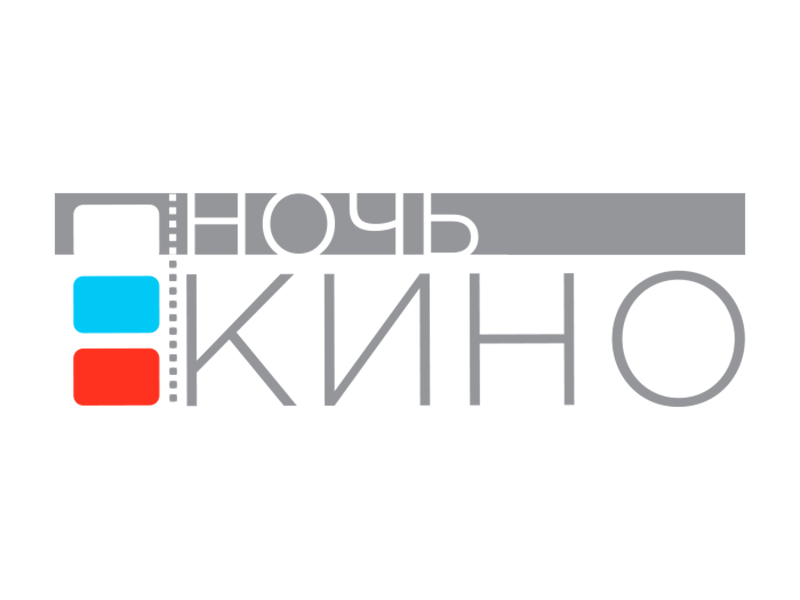 Кинопоказ Концертный залКладов М.А.9.28.08.1915.00ч.Игровая программа «День знаний»Площадь ДКВойтова А.А.2.Культурно - досуговые мероприятия для молодежи от 15 -24 лет2.Культурно - досуговые мероприятия для молодежи от 15 -24 лет2.Культурно - досуговые мероприятия для молодежи от 15 -24 лет2.Культурно - досуговые мероприятия для молодежи от 15 -24 лет2.Культурно - досуговые мероприятия для молодежи от 15 -24 лет10.09.08.1916.00ч.Кинопоказ Концертный залКладов М.А.11.16.08.1916.00ч.Кинопоказ Концертный залКладов М.А.12.23.08.1916.00ч.Кинопоказ Концертный залКладов М.А.3.Культурно – досуговые мероприятия для населения старше  24 лет3.Культурно – досуговые мероприятия для населения старше  24 лет3.Культурно – досуговые мероприятия для населения старше  24 лет3.Культурно – досуговые мероприятия для населения старше  24 лет3.Культурно – досуговые мероприятия для населения старше  24 лет13.09.08.1918.00ч.Кинопоказ Концертный залКладов М.А.14.16.08.1918.00ч.Кинопоказ Концертный залКладов М.А.15.23.08.1918.00ч.Кинопоказ Концертный залКладов М.А.16.30.08.1920.00ч.Танцевально-развлекательная программа, посвященная Дню работников нефтяной и газовой промышленности«Зажигаем»Дискозал Кладова А.Н.4.Мероприятия для разновозрастной категории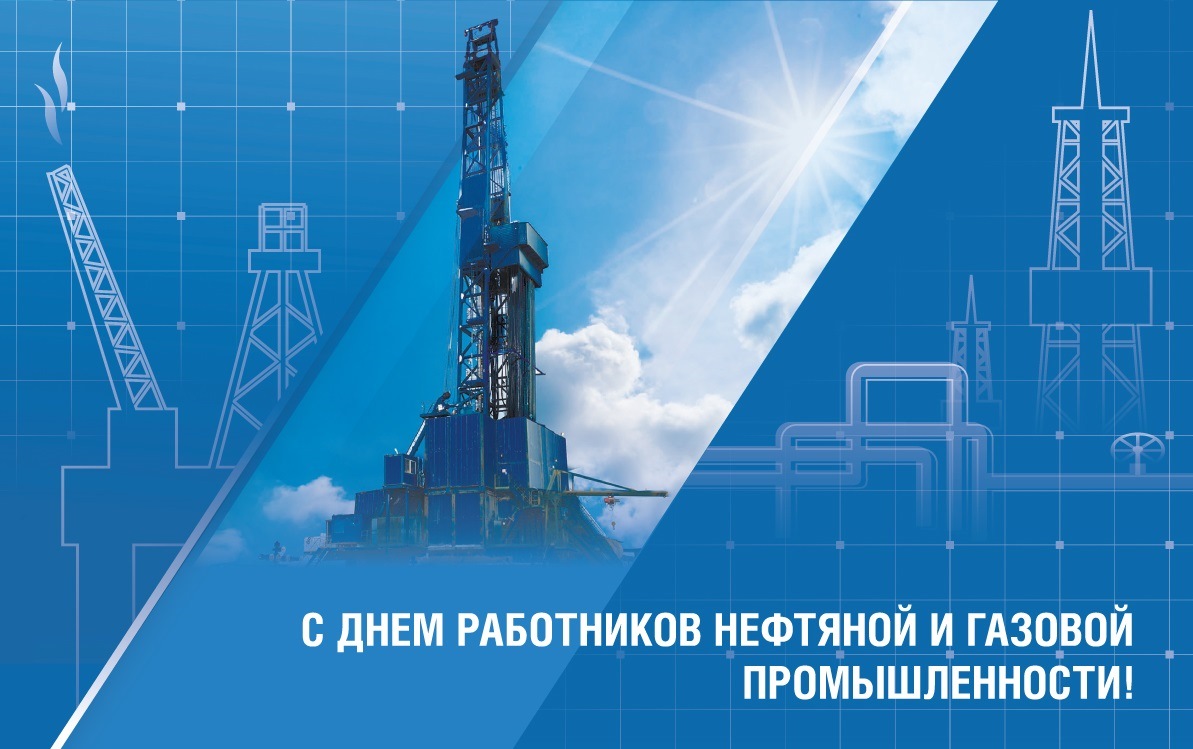 4.Мероприятия для разновозрастной категории4.Мероприятия для разновозрастной категории4.Мероприятия для разновозрастной категории4.Мероприятия для разновозрастной категории17.22.08.1918.00ч.Гражданско-патриотическая акция «День Российского флага»  Площадь ДККладова А.Н.18.22.08.1918.30ч.Велопробег «Патриоты России»Площадь ДКВойтова А.А.19.24.08.1920.00ч.Всероссийская акция «Ночь кино»Дискозал Кладова А.Н.